В целях обеспечения защиты прав, свобод и законных интересов человека и гражданина, а также для содействия в разъяснении порядка приема жалоб и обращений компетенции Уполномоченного по правам человека в Красноярском крае, выполнения организационно-технических поручений на территории Ужурского района, Ужурский районный Совет депутатов РЕШИЛ: Назначить Посконную Любовь Николаевну общественным представителем Уполномоченного по правам человека в Красноярском крае по Ужурскому району. Председатель Ужурского районного Совета депутатов	А.С.Агламзянов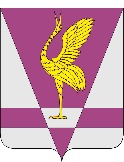 КРАСНОЯРСКИЙ КРАЙУЖУРСКИЙ РАЙОННЫЙ СОВЕТДЕПУТАТОВРЕШЕНИЕКРАСНОЯРСКИЙ КРАЙУЖУРСКИЙ РАЙОННЫЙ СОВЕТДЕПУТАТОВРЕШЕНИЕКРАСНОЯРСКИЙ КРАЙУЖУРСКИЙ РАЙОННЫЙ СОВЕТДЕПУТАТОВРЕШЕНИЕ05.12.2023г. Ужур№ 38-253рО назначении общественного представителя Уполномоченного по правам человека в Красноярском крае по Ужурскому району	О назначении общественного представителя Уполномоченного по правам человека в Красноярском крае по Ужурскому району	О назначении общественного представителя Уполномоченного по правам человека в Красноярском крае по Ужурскому району	